     	 The Barn1906 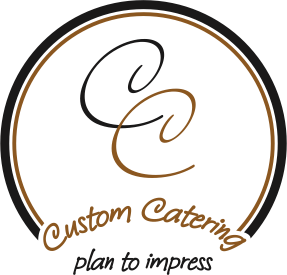 Hors D’oeuvres ServiceMay-OctoberBased at 125 Guest AttendanceA selection of stationed and hand passed Hors d’ oeuvres-Option One-StationedFresh Crudités with Assorted Herbed DipsDomestic and Imported CheesesHand PassedBroiled Meatballs with Honey Garlic SauceGrilled Chicken Brochette with Sweet Chili Sauce$8.95/guest(Plus applicable taxes and 15% gratuity)-Option Two-Hand PassedIndividual Crudités Goblet with Herbed Sour Cream DipAssorted Flat Breads and Savory Dip CupCaramelized Onion and Roasted Garlic Bruschetta on CrustiniAnti-Pasto Brochette with Pesto AioliWatermelon and Feta Pick with Honey-Balsamic Glaze$9.95/guest(Plus applicable taxes and 15% gratuity)-Option Three-StationedStationed Charcuterie with Marinated OlivesHand PassedHand passed Mini Grilled Cheese,Coconut Breaded Shrimp with Sweet Chili SauceMini Vegetable Spring Rolls with Asian Dipping Sauce$12.95/guest(Plus applicable taxes and 15% gratuity)Compliment any above package with an addition from the list belowVegetable SamosasMini Spring Rolls with Asian Dipping SauceCheddar and Bacon Quiche Mini Roasted Garlic and Tomato Bruschetta Tomato and Parmesan Potato Skins Chipotle Sautéed Sausage MedallionsBreaded Chicken Filet with Plum SauceMarinated Olives StationRoasted Pepper with Asparagus and Cream Cheese Pinwheel$1.00 per GuestFlat Bread, Pitas and Corn Chips with Savory DipsChilled CanapésBocconcini with Grape Tomato and Balsamic GlazeMarinated Beef BrochetteSeared Pork Kabob with Cider ReductionBreaded Chicken Spear with Chipotle-Ranch Dip  Pesto Marinated Tortellini Skewer$1.25 per GuestSweet Onion, Havarti & Sun dried Tomato Tart Coconut Fried Shrimp with Sweet Chili SauceProsciutto Wrapped AsparagusShaved Sirloin with Horseradish Aioli on CrustiniSeared Lamb Brochette with Honey-Yogurt and Curry SauceBalsamic Grilled Vegetable with Feta Flat Bread Pizza$1.50 per Guest Black Tiger Shrimp with Seafood SauceSeared Bay Scallop with Mango-Jalapeño Salsa on CrustiniGrilled Lamb Chop with Mint Aioli Seared Shrimp Brochette with Garlic Butter GlazeChilled Sushi with Pickled Ginger and WasabiCharcuterie with Marinated Olives$3.75 per GuestSweet ComplimentsAssorted Dessert Squares and Cream Filled PastiesFruit Brochettes with Carved Watermelon Basket Mini Apple and Pear Crisp TartsMini White Chocolate Laced Brownie BitesWhite and Milk Chocolate Dipped StrawberriesFresh Fruit Display with Vanilla Bean Yogurt DipCream Filled Profiteroles with Caramel Sauce$1.95 per GuestBeverage ComplimentsBrewed Coffee and Herbal TeaSparkling Fruit Punch (add mini fruit brochette for .95)Hot Chocolate Bar-whipped cream, chocolate shavings and mini marshmallowSpiced Apple Cider-served warm$1.95 per Guest